АДМИНИСТРАЦИЯЯНАРОДА ЯНАУЛАРАПОРЯЖЕНИЕ     KАРАР				                                         ПОСТАНОВЛЕНИЕ       «13 » мая 2019 й.                  № 42                «  13 » мая 2019 г.О присвоении адресаВ целях упорядочения адресной системы жилых домов по сельскому поселения Шудекский сельсовет муниципального района Янаульский район республики Башкортостан Администрация сельского поселения Шудекский сельсовет муниципального района Янаульский район Республики Башкортостан п о с т а н о в л я е т:         1.Присвоить адрес следующим домам:2.  Контроль за исполнением настоящего постановления оставляю за собой. Глава Администрации                                                                      И.Г. Минликаева БАШKОРТОСТАН РЕСПУБЛИКАҺЫЯҢАУЫЛ  РАЙОНЫМУНИЦИПАЛЬ РАЙОНЫНЫҢ ШУДЕК  АУЫЛСОВЕТЫ АУЫЛ БИЛӘМӘҺЕ   ХАКИМИEТЕ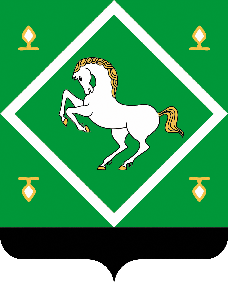 АДМИНИСТРАЦИЯсельского поселенияШУДЕКСКИЙ СЕЛЬСОВЕТ МУНИЦИПАЛЬНОГО РАЙОНА ЯНАУЛЬСКИЙ РАЙОН РЕСПУБЛИКИ БАШКОРТОСТАН№ п/пКадастровый номер земельного участкаАдрес дома102:54:180203:67Республика Башкортостан, Янаульский район , с.Шудек, ул.Победы д.5